Портфель ученика(цы) начальной школы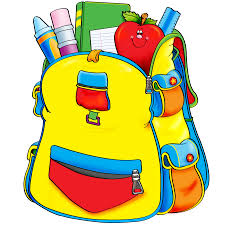 Дистанционная школаhttps://interneturok.ru/ - изучение школьной программы с 1-го по 11-й класс. Видео уроков, тесты, тренажеры, задания и даже общение с учителями при необходимости.https://onlineso.ru/ - дистанционное обучение с аттестацией. Есть курсы за все классы начальной и средней школы.http://childrenscience.ru/ - Курсы по школьной программе с углублением и расширением. Упор на биологию, химию, математику и окружающий мир.http://nachalka.info/ - сборник уроков начальной школы с 1 по 4 классы по всем предметам.https://uchi.ru/ - интерактивная образовательная онлайн-платформа. Можно заниматься как со своим учителем в сформированном классе, так и самостоятельно.Подготовка к обучениюhttps://reshi-pishi.ru/ - подготовка к школе и задания для учеников начальных классов.Дополнительные и развивающие занятияhttps://iqsha.ru/ - 19 400+ развивающих заданий и игр для детей от 2 до 11 лет.http://kid-mama.ru/ - домашняя интернет-школа. Здесь вы найдете онлайн игры и тренажеры, презентации, интерактивные модели, уроки, тесты, статьи, материалы для распечатывания, а также материалы и публикации.http://igraemsami.ru/ - развивающие и обучающие игры и тренажеры для младшей школы.https://elementy.ru/email - ответы на детские научные и околонаучные вопросы.Учебники и учебные пособияhttps://dic.academic.ru/ - словари и энциклопедии в огромном количестве по абсолютно всем предметам и иностранным языкам.https://znanija.com/ - можно задать любой вопрос и получить ответ и помощь.https://s.11klasov.ru/ - бесплатные электронные учебники для школьников и студентов по всем предметам с 1 по 11 класс.Специализированные образовательные ресурсы по предметамРусский язык и литература: https://briefly.ru/ - бесплатные электронные учебники для школьников и студентов по всем предметам с 1 по 11 класс.http://gramota.ru/ - самый авторитетный справочно-информационный портал, словари, библиотека и многое другое.https://dicktanty.ru/ - сборник текстов диктантов на русском языке 1-11 класс.http://gostei.ru/ - библиотека для детей и родителей. Сказки, стихи, рассказы, басни, анекдоты, пословицы, цитаты.Математика:http://www.math-prosto.ru/ - программа по математике с 1 по 11 класс, подготовка к экзаменам по предмету и готовые домашние задания, материалы, программы.http://loviotvet.ru/ - программа решает математические примеры и уравнения с отображением этапов решения, производит наглядно вычисления «в столбик».https://www.youtube.com/user/MathTutor777 - канал уроков по математике.